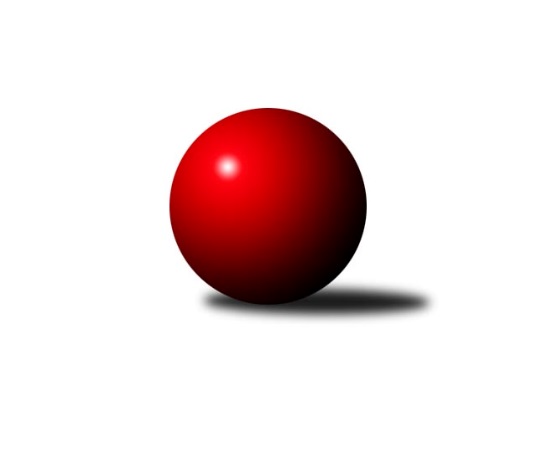 Č.14Ročník 2018/2019	20.5.2024 Severočeská divize 2018/2019Statistika 14. kolaTabulka družstev:		družstvo	záp	výh	rem	proh	skore	sety	průměr	body	plné	dorážka	chyby	1.	TJ Jiskra Nový Bor	12	10	1	1	66.0 : 30.0 	(82.5 : 61.5)	2578	21	1755	823	34.6	2.	TJ Doksy	13	8	1	4	62.5 : 41.5 	(88.5 : 67.5)	2526	17	1749	777	33.7	3.	SKK Bohušovice B	13	8	1	4	61.5 : 42.5 	(80.0 : 76.0)	2570	17	1755	815	30.9	4.	TJ VTŽ Chomutov	13	8	0	5	60.0 : 44.0 	(94.0 : 62.0)	2584	16	1765	819	31.1	5.	TJ Bižuterie Jablonec n. N.	12	7	1	4	59.0 : 37.0 	(85.0 : 59.0)	2558	15	1760	798	32.3	6.	SK Skalice	13	6	2	5	53.0 : 51.0 	(70.0 : 86.0)	2512	14	1749	763	42.3	7.	TJ KK Louny	13	5	0	8	48.5 : 55.5 	(71.0 : 85.0)	2525	10	1753	772	37.6	8.	TJ Dynamo Liberec B	13	5	0	8	44.0 : 60.0 	(67.0 : 89.0)	2488	10	1710	778	40.2	9.	SK Plaston Šluknov	13	4	1	8	44.0 : 60.0 	(80.0 : 76.0)	2457	9	1703	755	39.9	10.	TJ Kovostroj Děčín	12	4	0	8	37.0 : 59.0 	(68.5 : 75.5)	2480	8	1708	772	32.5	11.	SK Děčín	13	1	1	11	24.5 : 79.5 	(53.5 : 102.5)	2424	3	1700	724	47.1Tabulka doma:		družstvo	záp	výh	rem	proh	skore	sety	průměr	body	maximum	minimum	1.	TJ Bižuterie Jablonec n. N.	6	6	0	0	37.5 : 10.5 	(46.5 : 25.5)	2573	12	2648	2502	2.	TJ Jiskra Nový Bor	6	6	0	0	34.0 : 14.0 	(40.0 : 32.0)	2488	12	2557	2389	3.	SK Skalice	7	5	2	0	40.0 : 16.0 	(46.0 : 38.0)	2704	12	2777	2649	4.	TJ Doksy	6	5	0	1	34.5 : 13.5 	(43.0 : 29.0)	2500	10	2562	2412	5.	TJ VTŽ Chomutov	7	5	0	2	37.0 : 19.0 	(55.0 : 29.0)	2663	10	2772	2503	6.	SKK Bohušovice B	7	4	1	2	34.0 : 22.0 	(45.0 : 39.0)	2511	9	2595	2446	7.	TJ KK Louny	6	4	0	2	32.0 : 16.0 	(40.0 : 32.0)	2674	8	2787	2608	8.	TJ Dynamo Liberec B	6	4	0	2	28.5 : 19.5 	(39.0 : 33.0)	2553	8	2690	2454	9.	SK Plaston Šluknov	6	4	0	2	27.0 : 21.0 	(39.0 : 33.0)	2479	8	2507	2464	10.	TJ Kovostroj Děčín	6	3	0	3	24.0 : 24.0 	(41.0 : 31.0)	2484	6	2565	2416	11.	SK Děčín	7	1	1	5	15.5 : 40.5 	(27.5 : 56.5)	2447	3	2499	2392Tabulka venku:		družstvo	záp	výh	rem	proh	skore	sety	průměr	body	maximum	minimum	1.	TJ Jiskra Nový Bor	6	4	1	1	32.0 : 16.0 	(42.5 : 29.5)	2593	9	2704	2477	2.	SKK Bohušovice B	6	4	0	2	27.5 : 20.5 	(35.0 : 37.0)	2580	8	2683	2509	3.	TJ Doksy	7	3	1	3	28.0 : 28.0 	(45.5 : 38.5)	2530	7	2668	2365	4.	TJ VTŽ Chomutov	6	3	0	3	23.0 : 25.0 	(39.0 : 33.0)	2571	6	2747	2404	5.	TJ Bižuterie Jablonec n. N.	6	1	1	4	21.5 : 26.5 	(38.5 : 33.5)	2555	3	2694	2472	6.	TJ Kovostroj Děčín	6	1	0	5	13.0 : 35.0 	(27.5 : 44.5)	2479	2	2659	2415	7.	SK Skalice	6	1	0	5	13.0 : 35.0 	(24.0 : 48.0)	2480	2	2531	2437	8.	TJ KK Louny	7	1	0	6	16.5 : 39.5 	(31.0 : 53.0)	2504	2	2615	2411	9.	TJ Dynamo Liberec B	7	1	0	6	15.5 : 40.5 	(28.0 : 56.0)	2478	2	2661	2327	10.	SK Plaston Šluknov	7	0	1	6	17.0 : 39.0 	(41.0 : 43.0)	2454	1	2596	2357	11.	SK Děčín	6	0	0	6	9.0 : 39.0 	(26.0 : 46.0)	2421	0	2563	2340Tabulka podzimní části:		družstvo	záp	výh	rem	proh	skore	sety	průměr	body	doma	venku	1.	TJ Jiskra Nový Bor	10	8	1	1	53.0 : 27.0 	(68.5 : 51.5)	2560	17 	5 	0 	0 	3 	1 	1	2.	TJ VTŽ Chomutov	10	7	0	3	51.0 : 29.0 	(76.0 : 44.0)	2598	14 	4 	0 	1 	3 	0 	2	3.	TJ Bižuterie Jablonec n. N.	10	6	1	3	51.0 : 29.0 	(70.0 : 50.0)	2536	13 	5 	0 	0 	1 	1 	3	4.	TJ Doksy	10	6	1	3	47.5 : 32.5 	(67.5 : 52.5)	2547	13 	3 	0 	1 	3 	1 	2	5.	SKK Bohušovice B	10	6	1	3	46.5 : 33.5 	(60.0 : 60.0)	2576	13 	2 	1 	2 	4 	0 	1	6.	SK Skalice	10	5	2	3	45.0 : 35.0 	(55.0 : 65.0)	2536	12 	4 	2 	0 	1 	0 	3	7.	SK Plaston Šluknov	10	4	0	6	35.0 : 45.0 	(63.0 : 57.0)	2430	8 	4 	0 	2 	0 	0 	4	8.	TJ Kovostroj Děčín	10	4	0	6	34.0 : 46.0 	(59.5 : 60.5)	2490	8 	3 	0 	3 	1 	0 	3	9.	TJ KK Louny	10	3	0	7	33.5 : 46.5 	(53.5 : 66.5)	2511	6 	2 	0 	2 	1 	0 	5	10.	TJ Dynamo Liberec B	10	3	0	7	31.0 : 49.0 	(48.0 : 72.0)	2469	6 	2 	0 	2 	1 	0 	5	11.	SK Děčín	10	0	0	10	12.5 : 67.5 	(39.0 : 81.0)	2436	0 	0 	0 	5 	0 	0 	5Tabulka jarní části:		družstvo	záp	výh	rem	proh	skore	sety	průměr	body	doma	venku	1.	TJ Jiskra Nový Bor	2	2	0	0	13.0 : 3.0 	(14.0 : 10.0)	2581	4 	1 	0 	0 	1 	0 	0 	2.	TJ Doksy	3	2	0	1	15.0 : 9.0 	(21.0 : 15.0)	2452	4 	2 	0 	0 	0 	0 	1 	3.	SKK Bohušovice B	3	2	0	1	15.0 : 9.0 	(20.0 : 16.0)	2540	4 	2 	0 	0 	0 	0 	1 	4.	TJ KK Louny	3	2	0	1	15.0 : 9.0 	(17.5 : 18.5)	2652	4 	2 	0 	0 	0 	0 	1 	5.	TJ Dynamo Liberec B	3	2	0	1	13.0 : 11.0 	(19.0 : 17.0)	2561	4 	2 	0 	0 	0 	0 	1 	6.	SK Děčín	3	1	1	1	12.0 : 12.0 	(14.5 : 21.5)	2412	3 	1 	1 	0 	0 	0 	1 	7.	TJ Bižuterie Jablonec n. N.	2	1	0	1	8.0 : 8.0 	(15.0 : 9.0)	2629	2 	1 	0 	0 	0 	0 	1 	8.	TJ VTŽ Chomutov	3	1	0	2	9.0 : 15.0 	(18.0 : 18.0)	2597	2 	1 	0 	1 	0 	0 	1 	9.	SK Skalice	3	1	0	2	8.0 : 16.0 	(15.0 : 21.0)	2556	2 	1 	0 	0 	0 	0 	2 	10.	SK Plaston Šluknov	3	0	1	2	9.0 : 15.0 	(17.0 : 19.0)	2503	1 	0 	0 	0 	0 	1 	2 	11.	TJ Kovostroj Děčín	2	0	0	2	3.0 : 13.0 	(9.0 : 15.0)	2456	0 	0 	0 	0 	0 	0 	2 Zisk bodů pro družstvo:		jméno hráče	družstvo	body	zápasy	v %	dílčí body	sety	v %	1.	Alena Dunková 	TJ Jiskra Nový Bor 	11	/	12	(92%)	20	/	24	(83%)	2.	Václav Vlk 	TJ Bižuterie Jablonec n. N. 	10.5	/	12	(88%)	17.5	/	24	(73%)	3.	Roman Filip 	SKK Bohušovice B 	10	/	11	(91%)	15	/	22	(68%)	4.	Radek Šípek 	SKK Bohušovice B 	10	/	12	(83%)	19	/	24	(79%)	5.	Petr Kohlíček 	TJ Jiskra Nový Bor 	10	/	12	(83%)	18	/	24	(75%)	6.	Patrik Lojda 	TJ KK Louny 	10	/	12	(83%)	16	/	24	(67%)	7.	Jan Zeman 	TJ Bižuterie Jablonec n. N. 	10	/	12	(83%)	15.5	/	24	(65%)	8.	Jiří Klíma st.	TJ Doksy 	10	/	12	(83%)	15	/	24	(63%)	9.	Zdeněk Vokatý 	TJ Bižuterie Jablonec n. N. 	9.5	/	11	(86%)	16.5	/	22	(75%)	10.	Václav Paluska 	TJ Doksy 	9	/	11	(82%)	16.5	/	22	(75%)	11.	Stanislav Šmíd st.	TJ VTŽ Chomutov 	9	/	12	(75%)	19	/	24	(79%)	12.	Radek Marušák 	SK Plaston Šluknov 	9	/	12	(75%)	16.5	/	24	(69%)	13.	Petr Kout 	TJ Jiskra Nový Bor 	9	/	12	(75%)	16	/	24	(67%)	14.	Stanislav Šmíd ml.	TJ VTŽ Chomutov 	8	/	8	(100%)	13	/	16	(81%)	15.	Emílie Císařovská 	TJ Dynamo Liberec B 	8	/	11	(73%)	15	/	22	(68%)	16.	Ladislav Javorek ml.	SK Skalice 	8	/	13	(62%)	15.5	/	26	(60%)	17.	Jiří Pádivý 	TJ Doksy 	8	/	13	(62%)	14.5	/	26	(56%)	18.	Ladislav Koláček 	SKK Bohušovice B 	8	/	13	(62%)	12	/	26	(46%)	19.	Radek Jung 	TJ KK Louny 	7.5	/	9	(83%)	15	/	18	(83%)	20.	Jaroslava Vacková 	TJ Doksy 	7.5	/	13	(58%)	13.5	/	26	(52%)	21.	Martin Kortan 	TJ Jiskra Nový Bor 	7	/	10	(70%)	13	/	20	(65%)	22.	Zdeněk Pecina st.	TJ Dynamo Liberec B 	7	/	11	(64%)	12.5	/	22	(57%)	23.	Jiří Pachl 	TJ Bižuterie Jablonec n. N. 	7	/	12	(58%)	14	/	24	(58%)	24.	Robert Suchomel st.	TJ VTŽ Chomutov 	7	/	12	(58%)	14	/	24	(58%)	25.	Radek Mach 	SK Děčín 	7	/	13	(54%)	17	/	26	(65%)	26.	Jiří Šácha 	SK Skalice 	7	/	13	(54%)	9	/	26	(35%)	27.	Eduard Kezer ml.	SK Skalice 	6	/	8	(75%)	10	/	16	(63%)	28.	Luboš Havel 	TJ VTŽ Chomutov 	6	/	9	(67%)	11	/	18	(61%)	29.	Miloš Chovanec 	TJ KK Louny 	6	/	12	(50%)	12.5	/	24	(52%)	30.	Jitka Rollová 	TJ KK Louny 	6	/	12	(50%)	11.5	/	24	(48%)	31.	Stanislav Rada 	TJ VTŽ Chomutov 	6	/	13	(46%)	17.5	/	26	(67%)	32.	Jan Sklenář 	SK Plaston Šluknov 	6	/	13	(46%)	13	/	26	(50%)	33.	Václav Valenta ml.	TJ KK Louny 	6	/	13	(46%)	10	/	26	(38%)	34.	Ladislav Bírovka 	TJ Kovostroj Děčín 	5	/	8	(63%)	10	/	16	(63%)	35.	Roman Slavík 	TJ Kovostroj Děčín 	5	/	9	(56%)	10	/	18	(56%)	36.	Jiří Piskáček 	SK Skalice 	5	/	9	(56%)	8	/	18	(44%)	37.	Tomáš Novák 	TJ Kovostroj Děčín 	5	/	10	(50%)	12	/	20	(60%)	38.	František Tomik 	SK Plaston Šluknov 	5	/	11	(45%)	11.5	/	22	(52%)	39.	Martin Perníček 	SKK Bohušovice B 	5	/	11	(45%)	11	/	22	(50%)	40.	Oldřich Vlasák 	SK Skalice 	5	/	13	(38%)	9.5	/	26	(37%)	41.	Miloslav Plíšek 	SK Děčín 	5	/	13	(38%)	9	/	26	(35%)	42.	Milan Slabý 	SKK Bohušovice B 	4.5	/	11	(41%)	10	/	22	(45%)	43.	Petr Vajnar 	SK Plaston Šluknov 	4	/	4	(100%)	8	/	8	(100%)	44.	Miroslav Pastyřík 	TJ Bižuterie Jablonec n. N. 	4	/	8	(50%)	9.5	/	16	(59%)	45.	Petr Staněk 	TJ Kovostroj Děčín 	4	/	8	(50%)	9.5	/	16	(59%)	46.	Ladislav Wajsar ml.	TJ Dynamo Liberec B 	4	/	8	(50%)	8	/	16	(50%)	47.	Pavel Jablonický 	TJ Kovostroj Děčín 	4	/	9	(44%)	8	/	18	(44%)	48.	Robert Häring 	SK Skalice 	4	/	9	(44%)	8	/	18	(44%)	49.	Josef Březina 	TJ Doksy 	4	/	10	(40%)	8.5	/	20	(43%)	50.	Lenka Kohlíčková 	TJ Jiskra Nový Bor 	4	/	11	(36%)	6.5	/	22	(30%)	51.	Jaroslav Chvojka 	SKK Bohušovice B 	4	/	12	(33%)	9	/	24	(38%)	52.	Miloš Holý 	TJ Bižuterie Jablonec n. N. 	3	/	3	(100%)	5	/	6	(83%)	53.	Radek Kozák 	TJ Doksy 	3	/	3	(100%)	4.5	/	6	(75%)	54.	Ondřej Šmíd 	TJ VTŽ Chomutov 	3	/	4	(75%)	5	/	8	(63%)	55.	Eduard Kezer st.	SK Skalice 	3	/	6	(50%)	6	/	12	(50%)	56.	Václav Kořánek 	SK Plaston Šluknov 	3	/	6	(50%)	6	/	12	(50%)	57.	Eliška Marušáková 	SK Plaston Šluknov 	3	/	7	(43%)	8	/	14	(57%)	58.	Tomáš Mrázek 	TJ Kovostroj Děčín 	3	/	8	(38%)	7	/	16	(44%)	59.	Petr Kramer 	SK Děčín 	3	/	8	(38%)	6	/	16	(38%)	60.	Jiří Kucej 	TJ Doksy 	3	/	9	(33%)	9	/	18	(50%)	61.	Radek Chomout 	TJ Dynamo Liberec B 	3	/	9	(33%)	5	/	18	(28%)	62.	Zdeněk Pecina ml.	TJ Dynamo Liberec B 	3	/	10	(30%)	6	/	20	(30%)	63.	Martin Ledwoň 	SK Děčín 	3	/	10	(30%)	5	/	20	(25%)	64.	Anton Zajac 	TJ Dynamo Liberec B 	3	/	12	(25%)	7.5	/	24	(31%)	65.	Michal Gajdušek 	TJ Jiskra Nový Bor 	3	/	12	(25%)	7	/	24	(29%)	66.	Arnošt Filo 	TJ VTŽ Chomutov 	3	/	13	(23%)	7.5	/	26	(29%)	67.	Ludvík Szabo 	TJ Dynamo Liberec B 	2	/	3	(67%)	5	/	6	(83%)	68.	Zdeněk Jonáš 	SK Plaston Šluknov 	2	/	4	(50%)	4	/	8	(50%)	69.	Jan Koldan 	SK Plaston Šluknov 	2	/	6	(33%)	7	/	12	(58%)	70.	Ladislav Hojný 	SK Plaston Šluknov 	2	/	7	(29%)	3	/	14	(21%)	71.	František Pfeifer 	TJ KK Louny 	2	/	8	(25%)	4	/	16	(25%)	72.	Jan Holanec st.	TJ Dynamo Liberec B 	2	/	9	(22%)	6	/	18	(33%)	73.	Pavel Piskoř 	TJ Kovostroj Děčín 	2	/	9	(22%)	6	/	18	(33%)	74.	Pavel Čubr 	SK Děčín 	1.5	/	10	(15%)	6	/	20	(30%)	75.	Natálie Kozáková 	TJ Doksy 	1	/	1	(100%)	2	/	2	(100%)	76.	Robert Křenek 	SK Skalice 	1	/	1	(100%)	1	/	2	(50%)	77.	Vojtěch Trojan 	TJ Dynamo Liberec B 	1	/	1	(100%)	1	/	2	(50%)	78.	Petr Lukšík 	TJ VTŽ Chomutov 	1	/	2	(50%)	3	/	4	(75%)	79.	Jiří Kuric 	TJ Doksy 	1	/	2	(50%)	3	/	4	(75%)	80.	Ladislav Javorek st.	SK Skalice 	1	/	2	(50%)	1	/	4	(25%)	81.	Zdeněk Novák 	TJ VTŽ Chomutov 	1	/	3	(33%)	3	/	6	(50%)	82.	Libor Hrnčíř 	SK Skalice 	1	/	4	(25%)	2	/	8	(25%)	83.	Filip Hons 	TJ Bižuterie Jablonec n. N. 	1	/	4	(25%)	2	/	8	(25%)	84.	Petr Pop 	TJ KK Louny 	1	/	6	(17%)	1	/	12	(8%)	85.	Vladimír Beneš 	SK Děčín 	1	/	8	(13%)	6.5	/	16	(41%)	86.	Adéla Exnerová 	TJ Kovostroj Děčín 	1	/	9	(11%)	6	/	18	(33%)	87.	David Vincze 	TJ Bižuterie Jablonec n. N. 	0	/	1	(0%)	1	/	2	(50%)	88.	Karel Valeš 	TJ VTŽ Chomutov 	0	/	1	(0%)	1	/	2	(50%)	89.	Simona Šťastná 	TJ Jiskra Nový Bor 	0	/	1	(0%)	1	/	2	(50%)	90.	Martin Lázna 	TJ KK Louny 	0	/	1	(0%)	1	/	2	(50%)	91.	Viktor Žďárský 	TJ VTŽ Chomutov 	0	/	1	(0%)	0	/	2	(0%)	92.	Václav Valenta st.	TJ KK Louny 	0	/	1	(0%)	0	/	2	(0%)	93.	Aleš Stach 	TJ Doksy 	0	/	2	(0%)	1	/	4	(25%)	94.	Zdeněk Chadraba 	TJ Doksy 	0	/	2	(0%)	1	/	4	(25%)	95.	Jan Řeřicha 	TJ Jiskra Nový Bor 	0	/	2	(0%)	1	/	4	(25%)	96.	Daniela Hlaváčová 	TJ KK Louny 	0	/	2	(0%)	0	/	4	(0%)	97.	Marek Valenta 	TJ Dynamo Liberec B 	0	/	2	(0%)	0	/	4	(0%)	98.	Dana Žídková 	SK Plaston Šluknov 	0	/	3	(0%)	1	/	6	(17%)	99.	Vladimír Chrpa 	SKK Bohušovice B 	0	/	7	(0%)	3	/	14	(21%)	100.	Kamila Ledwoňová 	SK Děčín 	0	/	7	(0%)	2	/	14	(14%)	101.	Jiří Tůma 	TJ Bižuterie Jablonec n. N. 	0	/	8	(0%)	4	/	16	(25%)	102.	Ivan Novotný 	SK Děčín 	0	/	8	(0%)	2	/	16	(13%)Průměry na kuželnách:		kuželna	průměr	plné	dorážka	chyby	výkon na hráče	1.	Skalice u České Lípy, 1-2	2663	1850	813	43.6	(443.9)	2.	Louny, 1-2	2643	1841	802	41.5	(440.6)	3.	TJ VTŽ Chomutov, 1-2	2601	1789	812	31.3	(433.6)	4.	Sport Park Liberec, 1-4	2539	1734	804	33.3	(423.2)	5.	TJ Bižuterie Jablonec nad Nisou, 1-4	2528	1734	794	34.3	(421.4)	6.	Česká Kamenice, 1-2	2499	1729	769	37.5	(416.6)	7.	Bohušovice, 1-4	2495	1711	784	33.9	(415.9)	8.	Doksy, 1-2	2480	1689	790	26.3	(413.3)	9.	Šluknov, 1-2	2475	1701	773	42.2	(412.5)	10.	Kovostroj Děčín, 1-2	2471	1710	761	34.0	(411.9)	11.	Nový Bor, 1-2	2442	1695	747	45.4	(407.2)Nejlepší výkony na kuželnách:Skalice u České Lípy, 1-2SK Skalice	2777	13. kolo	Jiří Klíma st.	TJ Doksy	525	9. koloSK Skalice	2757	10. kolo	Eduard Kezer st.	SK Skalice	523	13. koloSK Skalice	2732	4. kolo	Alena Dunková 	TJ Jiskra Nový Bor	516	7. koloTJ Jiskra Nový Bor	2704	7. kolo	Oldřich Vlasák 	SK Skalice	505	10. koloSK Skalice	2680	7. kolo	Miloš Chovanec 	TJ KK Louny	503	13. koloSK Skalice	2679	5. kolo	Eduard Kezer st.	SK Skalice	500	5. koloTJ Doksy	2668	9. kolo	Václav Paluska 	TJ Doksy	496	9. koloSK Skalice	2651	2. kolo	Oldřich Vlasák 	SK Skalice	495	13. koloSK Skalice	2649	9. kolo	Jiří Šácha 	SK Skalice	494	9. koloTJ Bižuterie Jablonec n. N.	2625	5. kolo	Radek Jung 	TJ KK Louny	489	13. koloLouny, 1-2TJ KK Louny	2787	1. kolo	Stanislav Šmíd ml.	TJ VTŽ Chomutov	522	5. koloTJ VTŽ Chomutov	2747	5. kolo	Patrik Lojda 	TJ KK Louny	502	1. koloTJ KK Louny	2696	14. kolo	Patrik Lojda 	TJ KK Louny	498	3. koloTJ Bižuterie Jablonec n. N.	2694	14. kolo	Petr Vajnar 	SK Plaston Šluknov	490	12. koloTJ KK Louny	2683	12. kolo	Patrik Lojda 	TJ KK Louny	479	14. koloTJ Kovostroj Děčín	2659	3. kolo	Miloš Chovanec 	TJ KK Louny	476	1. koloTJ KK Louny	2650	3. kolo	Jitka Rollová 	TJ KK Louny	474	12. koloTJ KK Louny	2622	11. kolo	Radek Jung 	TJ KK Louny	473	14. koloTJ KK Louny	2608	5. kolo	Jitka Rollová 	TJ KK Louny	473	14. koloSK Plaston Šluknov	2596	12. kolo	Jitka Rollová 	TJ KK Louny	471	1. koloTJ VTŽ Chomutov, 1-2TJ VTŽ Chomutov	2772	13. kolo	Stanislav Rada 	TJ VTŽ Chomutov	510	11. koloTJ VTŽ Chomutov	2710	11. kolo	Stanislav Šmíd ml.	TJ VTŽ Chomutov	497	2. koloTJ VTŽ Chomutov	2687	8. kolo	Luboš Havel 	TJ VTŽ Chomutov	493	13. koloTJ Jiskra Nový Bor	2685	12. kolo	Petr Kohlíček 	TJ Jiskra Nový Bor	489	12. koloTJ VTŽ Chomutov	2667	6. kolo	Stanislav Šmíd ml.	TJ VTŽ Chomutov	483	13. koloTJ Dynamo Liberec B	2661	13. kolo	Stanislav Rada 	TJ VTŽ Chomutov	480	6. koloTJ VTŽ Chomutov	2660	12. kolo	Luboš Havel 	TJ VTŽ Chomutov	475	12. koloTJ VTŽ Chomutov	2643	2. kolo	Ludvík Szabo 	TJ Dynamo Liberec B	473	13. koloTJ Doksy	2580	2. kolo	Petr Kout 	TJ Jiskra Nový Bor	473	12. koloSKK Bohušovice B	2522	4. kolo	Robert Suchomel st.	TJ VTŽ Chomutov	472	11. koloSport Park Liberec, 1-4TJ Dynamo Liberec B	2690	9. kolo	Zdeněk Pecina st.	TJ Dynamo Liberec B	511	9. koloTJ Dynamo Liberec B	2631	3. kolo	Patrik Lojda 	TJ KK Louny	495	9. koloSKK Bohušovice B	2616	7. kolo	Zdeněk Pecina st.	TJ Dynamo Liberec B	490	1. koloTJ VTŽ Chomutov	2604	1. kolo	Ladislav Wajsar ml.	TJ Dynamo Liberec B	484	9. koloTJ Doksy	2600	3. kolo	Stanislav Šmíd st.	TJ VTŽ Chomutov	481	1. koloTJ Dynamo Liberec B	2592	7. kolo	Robert Suchomel st.	TJ VTŽ Chomutov	478	1. koloTJ KK Louny	2539	9. kolo	Roman Filip 	SKK Bohušovice B	475	7. koloTJ Dynamo Liberec B	2484	1. kolo	Ladislav Koláček 	SKK Bohušovice B	474	7. koloTJ Dynamo Liberec B	2467	14. kolo	Petr Vajnar 	SK Plaston Šluknov	459	14. koloTJ Dynamo Liberec B	2454	12. kolo	Zdeněk Pecina st.	TJ Dynamo Liberec B	459	3. koloTJ Bižuterie Jablonec nad Nisou, 1-4TJ Bižuterie Jablonec n. N.	2648	6. kolo	Jiří Pachl 	TJ Bižuterie Jablonec n. N.	484	9. koloTJ Bižuterie Jablonec n. N.	2628	9. kolo	Jiří Pachl 	TJ Bižuterie Jablonec n. N.	468	6. koloTJ VTŽ Chomutov	2578	9. kolo	Zdeněk Vokatý 	TJ Bižuterie Jablonec n. N.	467	4. koloTJ Bižuterie Jablonec n. N.	2566	4. kolo	Miloš Holý 	TJ Bižuterie Jablonec n. N.	466	13. koloTJ Bižuterie Jablonec n. N.	2563	13. kolo	Václav Vlk 	TJ Bižuterie Jablonec n. N.	456	13. koloTJ Bižuterie Jablonec n. N.	2533	2. kolo	Jan Zeman 	TJ Bižuterie Jablonec n. N.	452	2. koloSKK Bohušovice B	2509	13. kolo	František Tomik 	SK Plaston Šluknov	452	4. koloTJ Bižuterie Jablonec n. N.	2502	7. kolo	Zdeněk Vokatý 	TJ Bižuterie Jablonec n. N.	451	6. koloTJ Dynamo Liberec B	2497	6. kolo	Jaroslav Chvojka 	SKK Bohušovice B	449	13. koloTJ Kovostroj Děčín	2466	7. kolo	Jan Zeman 	TJ Bižuterie Jablonec n. N.	449	7. koloČeská Kamenice, 1-2SKK Bohušovice B	2683	9. kolo	Radek Šípek 	SKK Bohušovice B	530	9. koloTJ Jiskra Nový Bor	2644	5. kolo	Vladimír Beneš 	SK Děčín	484	14. koloTJ Bižuterie Jablonec n. N.	2581	3. kolo	Martin Kortan 	TJ Jiskra Nový Bor	471	5. koloTJ Dynamo Liberec B	2544	10. kolo	Zdeněk Pecina st.	TJ Dynamo Liberec B	458	10. koloTJ Doksy	2513	7. kolo	Radek Mach 	SK Děčín	454	13. koloSK Děčín	2499	14. kolo	Robert Häring 	SK Skalice	451	14. koloSK Děčín	2499	10. kolo	Roman Filip 	SKK Bohušovice B	447	9. koloSK Děčín	2474	9. kolo	Oldřich Vlasák 	SK Skalice	447	14. koloSK Děčín	2468	13. kolo	Jiří Klíma st.	TJ Doksy	446	7. koloSK Plaston Šluknov	2460	13. kolo	Zdeněk Pecina ml.	TJ Dynamo Liberec B	444	10. koloBohušovice, 1-4SKK Bohušovice B	2595	12. kolo	Radek Šípek 	SKK Bohušovice B	483	5. koloTJ Jiskra Nový Bor	2559	3. kolo	Radek Šípek 	SKK Bohušovice B	477	1. koloSKK Bohušovice B	2547	14. kolo	Patrik Lojda 	TJ KK Louny	468	8. koloSKK Bohušovice B	2520	8. kolo	Roman Filip 	SKK Bohušovice B	462	8. koloSKK Bohušovice B	2502	5. kolo	Radek Šípek 	SKK Bohušovice B	461	14. koloSKK Bohušovice B	2495	1. kolo	Radek Šípek 	SKK Bohušovice B	461	11. koloTJ KK Louny	2484	8. kolo	Zdeněk Vokatý 	TJ Bižuterie Jablonec n. N.	452	1. koloTJ Bižuterie Jablonec n. N.	2482	1. kolo	Václav Paluska 	TJ Doksy	449	5. koloTJ Doksy	2480	5. kolo	Alena Dunková 	TJ Jiskra Nový Bor	448	3. koloSKK Bohušovice B	2475	11. kolo	Jiří Klíma st.	TJ Doksy	447	5. koloDoksy, 1-2TJ Doksy	2562	6. kolo	Jiří Klíma st.	TJ Doksy	452	14. koloTJ Doksy	2543	14. kolo	Václav Paluska 	TJ Doksy	451	11. koloTJ Doksy	2533	12. kolo	Alena Dunková 	TJ Jiskra Nový Bor	450	1. koloTJ Doksy	2498	11. kolo	Jiří Klíma st.	TJ Doksy	443	8. koloTJ Jiskra Nový Bor	2488	1. kolo	Karel Valeš 	TJ VTŽ Chomutov	441	14. koloTJ Bižuterie Jablonec n. N.	2478	11. kolo	Jaroslava Vacková 	TJ Doksy	437	6. koloTJ VTŽ Chomutov	2477	14. kolo	Petr Kohlíček 	TJ Jiskra Nový Bor	436	1. koloTJ Doksy	2449	8. kolo	Jiří Klíma st.	TJ Doksy	433	12. koloSK Plaston Šluknov	2444	8. kolo	Patrik Lojda 	TJ KK Louny	433	6. koloTJ Kovostroj Děčín	2442	12. kolo	Jiří Pádivý 	TJ Doksy	432	12. koloŠluknov, 1-2TJ VTŽ Chomutov	2615	7. kolo	Stanislav Šmíd ml.	TJ VTŽ Chomutov	474	7. koloTJ KK Louny	2600	10. kolo	Miloš Chovanec 	TJ KK Louny	468	10. koloSK Plaston Šluknov	2507	5. kolo	Radek Marušák 	SK Plaston Šluknov	463	5. koloSK Plaston Šluknov	2486	7. kolo	Radek Jung 	TJ KK Louny	460	10. koloSK Plaston Šluknov	2476	2. kolo	Stanislav Šmíd st.	TJ VTŽ Chomutov	453	7. koloSK Plaston Šluknov	2471	3. kolo	Radek Marušák 	SK Plaston Šluknov	452	2. koloSK Plaston Šluknov	2468	1. kolo	Radek Marušák 	SK Plaston Šluknov	452	10. koloSK Plaston Šluknov	2464	10. kolo	Luboš Havel 	TJ VTŽ Chomutov	449	7. koloSK Skalice	2450	3. kolo	Eliška Marušáková 	SK Plaston Šluknov	448	1. koloTJ Kovostroj Děčín	2425	5. kolo	Jiří Piskáček 	SK Skalice	436	3. koloKovostroj Děčín, 1-2TJ Kovostroj Děčín	2565	4. kolo	Roman Slavík 	TJ Kovostroj Děčín	477	4. koloSKK Bohušovice B	2542	2. kolo	Radek Šípek 	SKK Bohušovice B	455	2. koloTJ Kovostroj Děčín	2541	8. kolo	Tomáš Novák 	TJ Kovostroj Děčín	455	9. koloTJ Doksy	2505	10. kolo	Ladislav Bírovka 	TJ Kovostroj Děčín	452	8. koloSK Skalice	2505	6. kolo	Pavel Piskoř 	TJ Kovostroj Děčín	451	4. koloTJ Kovostroj Děčín	2487	9. kolo	Ladislav Javorek ml.	SK Skalice	451	6. koloTJ Jiskra Nový Bor	2477	9. kolo	Václav Paluska 	TJ Doksy	450	10. koloTJ Kovostroj Děčín	2452	2. kolo	Tomáš Novák 	TJ Kovostroj Děčín	450	6. koloTJ Kovostroj Děčín	2442	10. kolo	Jaroslava Vacková 	TJ Doksy	447	10. koloTJ Kovostroj Děčín	2416	6. kolo	Radek Kozák 	TJ Doksy	446	10. koloNový Bor, 1-2TJ Jiskra Nový Bor	2557	11. kolo	Petr Kohlíček 	TJ Jiskra Nový Bor	471	4. koloTJ Jiskra Nový Bor	2550	4. kolo	Petr Kout 	TJ Jiskra Nový Bor	462	4. koloTJ Jiskra Nový Bor	2509	8. kolo	Jan Zeman 	TJ Bižuterie Jablonec n. N.	459	8. koloTJ Jiskra Nový Bor	2477	13. kolo	Patrik Lojda 	TJ KK Louny	459	4. koloTJ Bižuterie Jablonec n. N.	2472	8. kolo	Petr Kout 	TJ Jiskra Nový Bor	453	13. koloTJ Jiskra Nový Bor	2446	10. kolo	Jiří Klíma st.	TJ Doksy	449	13. koloTJ KK Louny	2445	4. kolo	Petr Kohlíček 	TJ Jiskra Nový Bor	448	11. koloTJ VTŽ Chomutov	2404	10. kolo	Alena Dunková 	TJ Jiskra Nový Bor	446	8. koloTJ Jiskra Nový Bor	2389	6. kolo	Alena Dunková 	TJ Jiskra Nový Bor	436	11. koloTJ Doksy	2365	13. kolo	Václav Kořánek 	SK Plaston Šluknov	434	6. koloČetnost výsledků:	8.0 : 0.0	5x	7.0 : 1.0	8x	6.5 : 1.5	1x	6.0 : 2.0	25x	5.5 : 2.5	1x	5.0 : 3.0	7x	4.0 : 4.0	4x	3.0 : 5.0	4x	2.5 : 5.5	1x	2.0 : 6.0	8x	1.5 : 6.5	1x	1.0 : 7.0	3x	0.0 : 8.0	2x